TOWN OF EAGLE LAKE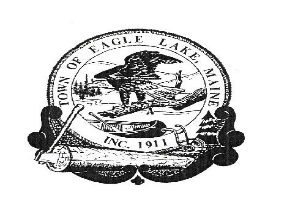 BOARD OF SELECTMEN MEETINGJULY 16, 2021 5:00 P.M.The Public may participate in this meeting by attending in person at the Eagle Lake Town Office located at 36 Devoe Brook Road or via ZOOM video-conferencing.  Please copy and paste this link:   https://us02web.zoom.us/j/7242918891 to your browser if you wish to participate via ZOOM. The meeting ID will be 724 291 8891  If you wish to call in, please use 1 (646) 558 8656 (New York) and be prepared to type in the meeting ID 724 291 8891  when asked to do so.  ****************************************AGENDACALL TO ORDER: TIME 5:00 P.M.         2         SITE VISIT TO REVIEW LOCATION AS PART OF AN APPLICATION FOR A                    SCRAP METAL PERMIT.         3.       ADJOURN